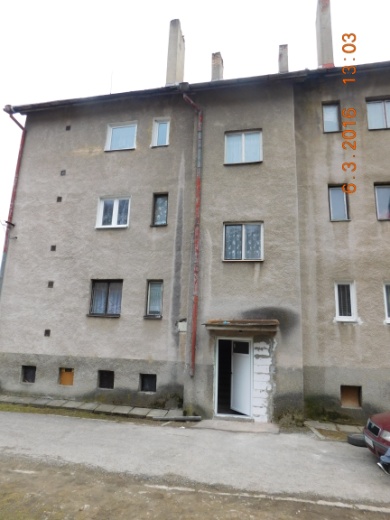 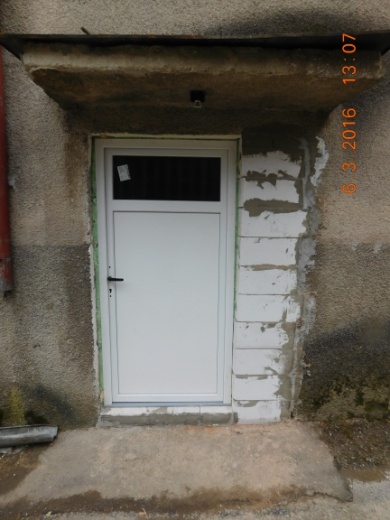 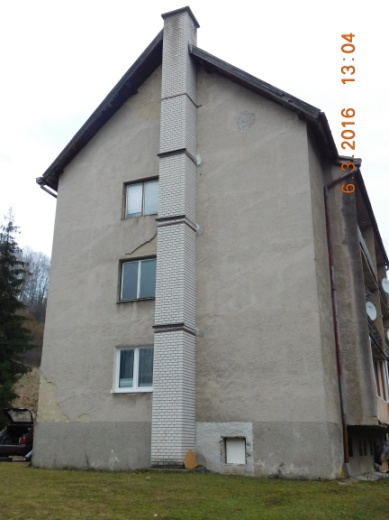 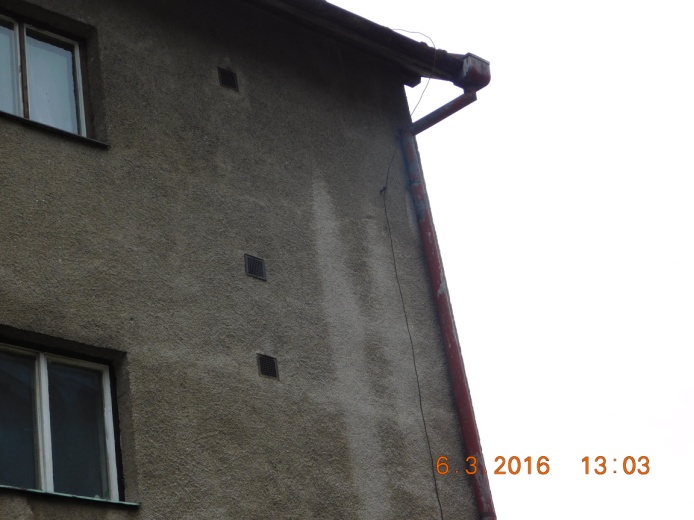 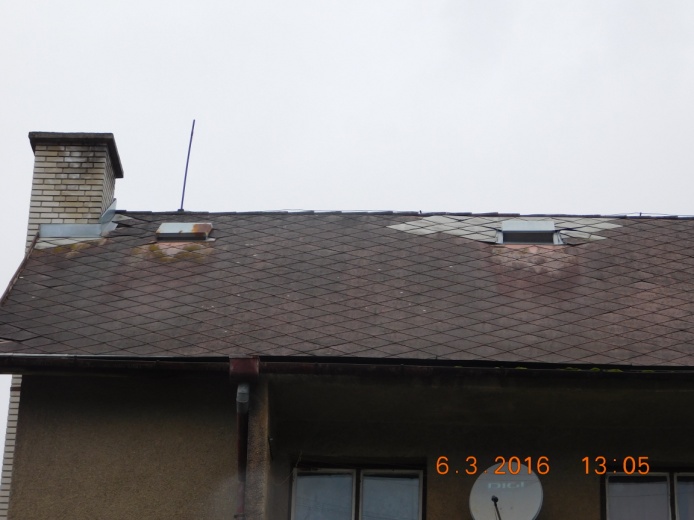 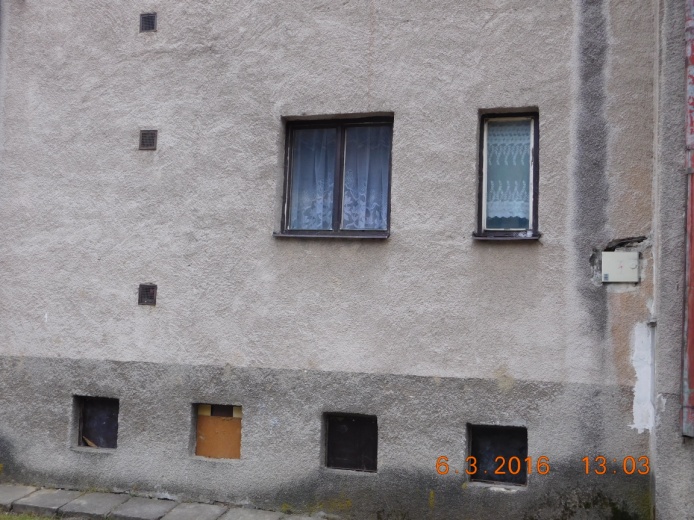 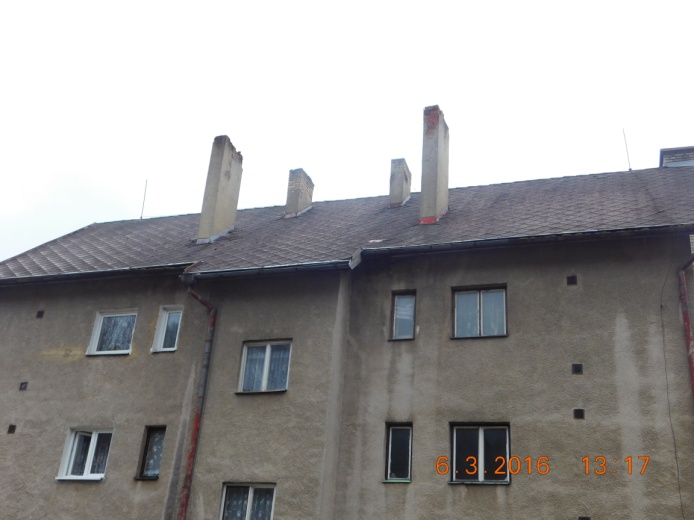 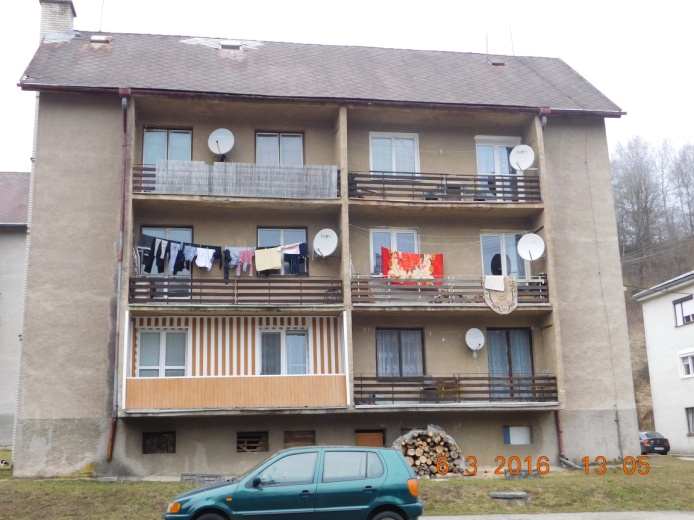 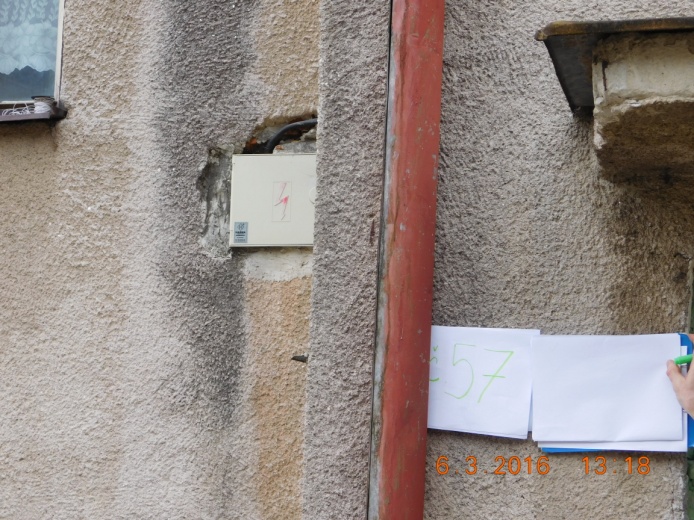 Pohľad na  bytový dom súp.číslo 57 s bytom č.1 na I. poschodí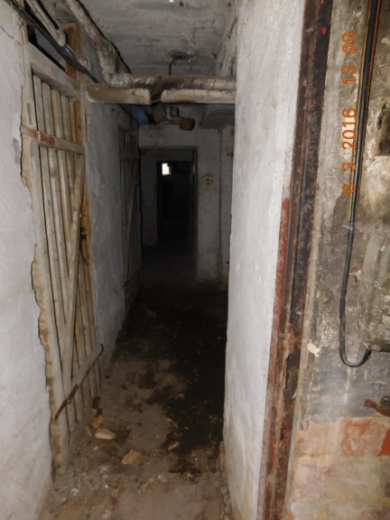 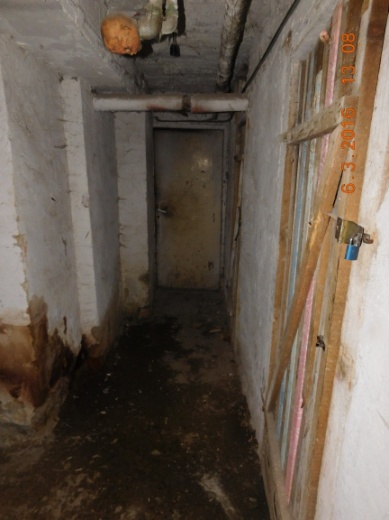 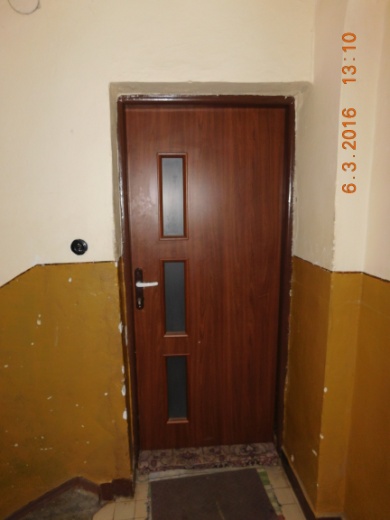 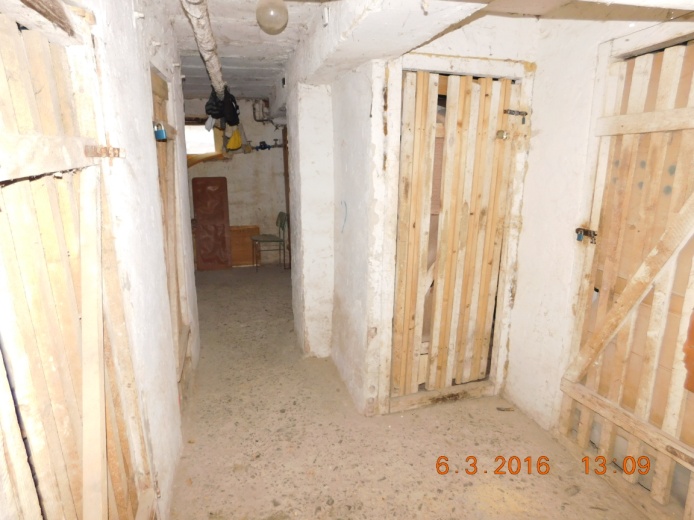 Spoločné  priestory v bytovom dome súp. čísla  57 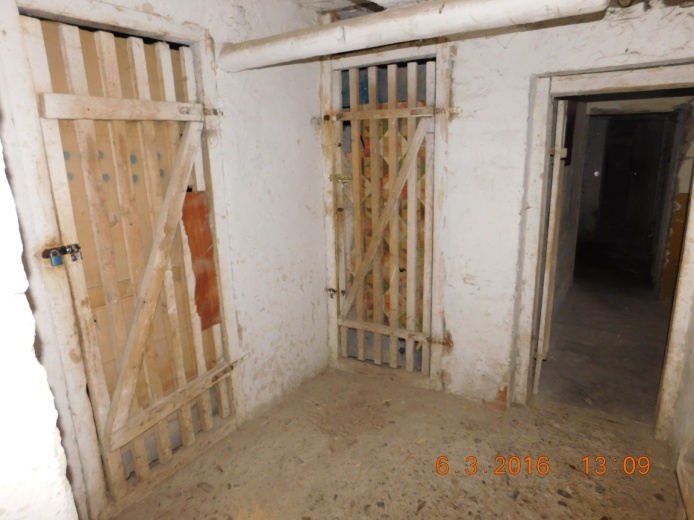 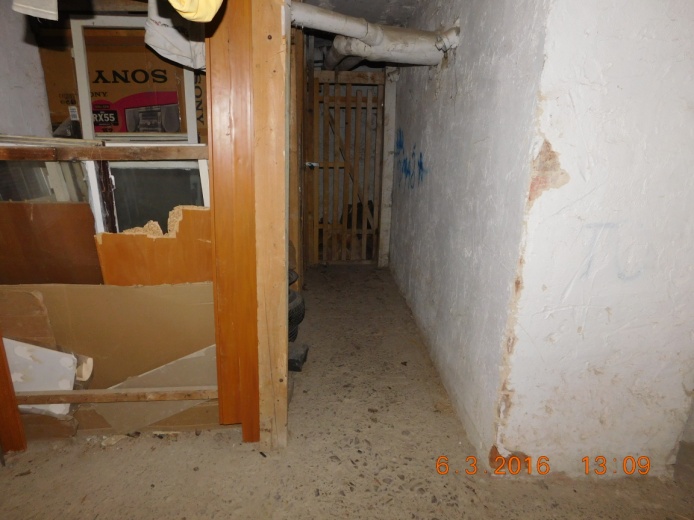 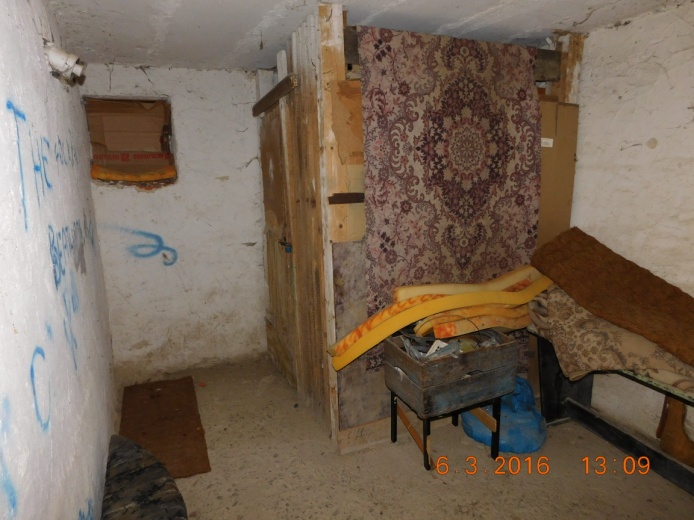 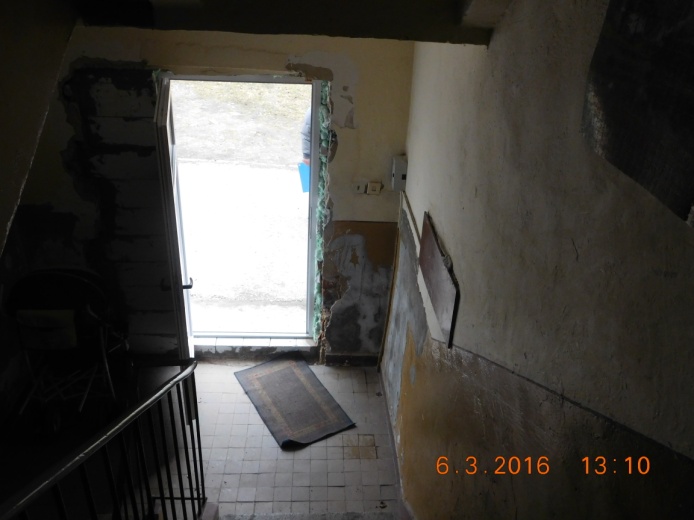 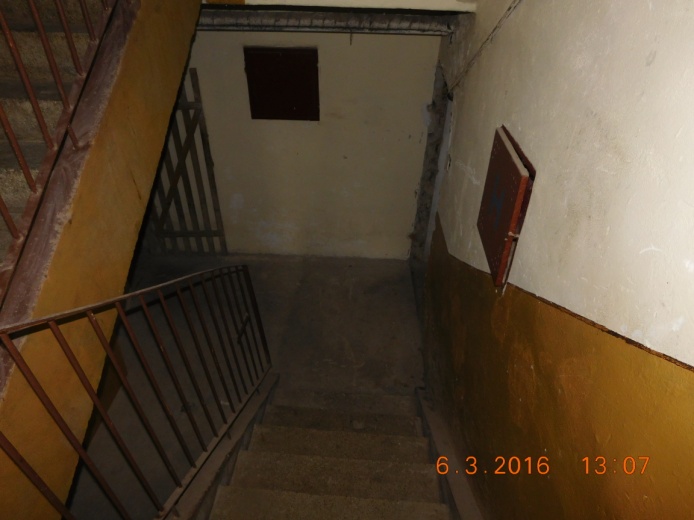 